Wytyczne dotyczące organizowania i przeprowadzania w 2021 r. egzaminów:maturalnego (EM)potwierdzającego kwalifikacje w zawodzie (EPKwZ)zawodowego (EZ).w Centrum Kształcenia Zawodowego i Ustawicznego Nr 2 w GdyniOznaczeniem [*] wyróżniono wytyczne istotne dla zdających (osób, które będą przystępowały do egzaminu w 2021 r.), o których powinni zostać poinformowani przed egzaminem (np. w postaci informacji na stronie internetowej szkoły, drogą mailową, w postaci komunikatu na tablicy informacyjnej w szkole / przed szkołą).Oznaczeniem [!] wyróżniono informacje, które powinny być po raz kolejny przekazane zdającym po zajęciu miejsc w  sali egzaminacyjnej / w miejscu przeprowadzania egzaminu.Zdający oraz inne osoby biorące udział w organizowaniu i przeprowadzaniu egzaminów[*] Na egzamin może przyjść wyłącznie zdający, nauczyciel, inny pracownik szkoły, obserwator, egzaminator lub inna osoba zaangażowana w przeprowadzanie egzaminu –bez objawów chorobowych kompatybilnych                    z objawami COVID-19.1.2.[*]Zdający, nauczyciel inny pracownik szkoły, obserwator, egzaminator lub inna osoba zaangażowana w przeprowadzanie egzaminu nie może przyjść na egzamin, jeżeli przebywa w domu z osobą w izolacji w warunkach domowych albo sama jest objęta kwarantanną lub izolacją w warunkach domowych, z zastrzeżeniem sytuacji opisanej w pkt 1.3.1.3. Osoba, która przechorowała COVID-19 (tzn. jest ozdrowieńcem), oraz osoba zaszczepiona przeciwko COVID-19 (tzn. osoba, która przyjęła wszystkie przewidziane procedurą dawki danej szczepionki), może przyjść na egzamin, nawet jeżeli przebywa w domu z osobą w izolacji bądź osobą na kwarantannie.*] Rodzic/Prawny opiekun nie może wejść z dzieckiem na teren szkoły, 
z wyjątkiem sytuacji, kiedy zdający wymaga pomocy np. w poruszaniu się.Podczas egzaminu w szkole mogą przebywać wyłącznie:zdającyosoby zaangażowane w przeprowadzanie egzaminu, inni pracownicy szkoły odpowiedzialni za utrzymanie obiektu w czystości, dezynfekcję, obsługę szatni itp.uczniowie innych klas oraz nauczyciele, jeżeli nie ma możliwości zrezygnowania z przeprowadzania zajęć edukacyjnych w dniu przeprowadzania egzaminu pracownicy odpowiednich służb, np. medycznych, jeżeli wystąpi taka konieczność.Niedozwolone jest przebywanie na terenie szkoły osób innych, w tym rodziców/prawnych opiekunów uczniów, przedstawicieli mediów.Jeżeli to możliwe, w dniach, w których jest przeprowadzany egzamin, w szkole nie należy prowadzić zajęć edukacyjnych dla innych uczniów w szczególności:EM z przedmiotów, do których przystępują największe grupy zdających 
w danej szkoleEPKwZ z tych kwalifikacji, do których przystępują największe grupy zdających w danej szkole.[*] [!] Zdający nie powinni wnosić na teren szkoły zbędnych rzeczy, w tym książek, telefonów komórkowych, maskotek.[*] [!] Na egzaminie każdy zdający korzysta z własnych przyborów piśmienniczych, linijki, cyrkla, kalkulatora itd. Jeżeli szkoła zdecyduje o zapewnieniu np. przyborów piśmienniczych albo kalkulatorów rezerwowych dla zdających – konieczna jest ich dezynfekcja. Zdający nie mogą pożyczać przyborów od innych zdających.[*] Na egzamin należy przynieść własną butelkę z wodą.[*] Osoby przystępujące do więcej niż jednego egzaminu w ciągu dnia będą mogły zjeść przyniesione przez siebie produkty w przerwie między egzaminami na holu bloku B.[*] [!] Osoby, które przystępują do dwóch egzaminów jednego dnia, mogą w czasie przerwy opuścić budynek szkoły albo oczekiwać na terenie szkoły 
na holu bloku B.Przewodniczący zespołu egzaminacyjnego zapewnia rezerwowych członków zespołów nadzorujących, którzy będą mogli, nawet w dniu egzaminu, zastąpić osoby, które z uzasadnionych powodów, w tym ze względu na chorobę, nie będą mogły przyjść do pracy w dniu egzaminu.Środki bezpieczeństwa osobistego[*] Czekając na wejście do szkoły albo sali egzaminacyjnej, zdający zachowują odpowiedni odstęp (co najmniej 1,5 m) oraz mają zakryte usta i nos (maseczką jedno- lub wielorazową).[*] Na teren szkoły mogą wejść wyłącznie osoby z zakrytymi ustami i nosem (maseczką jedno- lub wielorazową). Zakrywanie ust i nosa obowiązuje na terenie całej szkoły, z wyjątkiem sal egzaminacyjnych po zajęciu miejsc przez zdających lub po podejściu zdających do stanowiska egzaminacyjnego w przypadku EPKwZ i EZ. Podczas wpuszczania uczniów do sali egzaminacyjnej członek zespołu nadzorującego może poprosić zdającego                  o chwilowe odsłonięcie twarzy w celu zweryfikowania jego tożsamości (konieczne jest wówczas zachowanie co najmniej 1,5-metrowego odstępu).[*] [!] Zdający są zobowiązani zakrywać usta i nos do momentu zajęcia miejsca w sali egzaminacyjnej. Po zajęciu miejsca w sali egzaminacyjnej (w trakcie egzaminu) zdający ma obowiązek ponownie zakryć usta i nos, kiedy:podchodzi do niego nauczyciel, aby odpowiedzieć na zadane przez niego pytaniewychodzi do toaletypodchodzi do niego egzaminator, aby ocenić rezultat pośredni (w części praktycznej EPKwZ i EZ)kończy pracę z arkuszem egzaminacyjnym i wychodzi z sali egzaminacyjnejPrzewodniczący zespołu egzaminacyjnego, członkowie zespołu nadzorującego, obserwatorzy i inne osoby uczestniczące w przeprowadzaniu egzaminu powinni mieć zakryte usta i nos. Mogą odsłonić twarz, kiedy obserwują przebieg egzaminu, siedząc albo stojąc, przy zachowaniu niezbędnego odstępu.[*] Zarówno zdający, jak i członkowie zespołu nadzorującego mogą – jeżeli uznają to za właściwe – mieć zakryte usta i nos w trakcie egzaminu, nawet 
po zajęciu miejsca przy stoliku / stanowisku egzaminacyjnym (w przypadku zdających) lub kiedy obserwują przebieg egzaminu, siedząc albo stojąc 
(w przypadku członków zespołu nadzorującego i innych osób zaangażowanych w przeprowadzanie egzaminu w danej sali).W przypadku części praktycznej EPKwZ i EZ egzaminatorzy obserwujący przebieg pracy zdających i podchodzący do kolejnych stanowisk egzaminacyjnych muszą podczas wykonywania tych czynności mieć zakryte usta i nos.[*] Zdający, którzy nie mogą zakrywać ust i nosa maseczką z powodu całościowych zaburzeń rozwoju, zaburzeń psychicznych, niepełnosprawności intelektualnej, trudności w samodzielnym zakryciu lub odkryciu ust lub nosa lub z powodu zaawansowanych schorzeń neurologicznych, układu oddechowego lub krążenia, przebiegających z niewydolnością oddechową lub krążenia, mogą przystąpić do egzaminu w odrębnej sali egzaminacyjnej. W takiej sytuacji minimalny odstęp, jaki musi zostać zachowany pomiędzy samymi zdającymi oraz zdającymi i członkami zespołu nadzorującego, wynosi 2m. [*] W przypadku EM, EPKwZ oraz EZ zdający nie mogą przebywać w sali egzaminacyjnej podczas przerw między poszczególnymi zakresami, sesjami lub zmianami egzaminu, ze względu na konieczność przeprowadzenia dezynfekcji tych miejsc oraz – jeżeli to konieczne – znajdujących się w nich sprzętów.Środki bezpieczeństwa związane z organizacją przestrzeni, budynków, pomieszczeńPrzy wejściu do szkoły należy wywiesić informację:dotyczącą objawów zarażenia koronawirusem oraz sposobów zapobiegania zakażeniuzawierającą nazwę, adres oraz numer telefonu do najbliższej stacji sanitarno-epidemiologicznejzawierającą adres oraz numer telefonu najbliższego oddziału zakaźnegozawierającą numery telefonów do służb medycznychzawierającą numer infolinii NFZ w sprawie koronawirusa (800 190 590).Aktualne informacje na temat SARS-CoV-2 są dostępne na stronie internetowej GIS: www.gov.pl/koronawirus.Przy wejściu do szkoły należy umieścić płyn do dezynfekcji rąk (środek na bazie alkoholu, min. 60%) oraz zamieścić informację o obligatoryjnym korzystaniu 
z niego przez wszystkie osoby wchodzące na teren szkoły. Płyn do dezynfekcji rąk powinien być również dostępny w każdej sali egzaminacyjnej. Obok płynu należy umieścić informację na temat prawidłowej dezynfekcji rąk.[*] [!] W przypadku egzaminu z przedmiotów/kwalifikacji, na którym dozwolone jest korzystanie przez grupę zdających z np. jednego słownika, jednego egzemplarza dokumentacji technicznej, tego samego urządzenia, obok materiału/urządzenia, z którego może korzystać więcej niż jedna osoba, należy ustawić dozownik z płynem dezynfekcyjnym oraz poinformować zdających 
o konieczności korzystania z niego przed skorzystaniem z danego materiału egzaminacyjnego/urządzenia.Egzamin może być przeprowadzany w salach lekcyjnych, sali gimnastycznej, na korytarzach szkolnych oraz w innych miejscach, pod warunkiem zachowania odpowiednich odstępów pomiędzy zdającymi oraz pomiędzy zdającymi i członkami zespołu nadzorującego. Nie wprowadza się ograniczeń dotyczących liczby osób w sali (przy zachowaniu odpowiednich odstępów).Ławki w sali egzaminacyjnej należy ustawić w taki sposób, aby pomiędzy zdającymi zachowany był co najmniej 1,5-metrowy odstęp w każdym kierunku. Na rysunku przedstawiono przykładowy schemat sytuacyjny 
z zachowaniem zalecanych odstępów; możliwych jest wiele innych rozwiązań, zależnych od np. rozmiarów sali, układu mebli lub sprzętu w sali, liczby członków zespołu nadzorującego. Zaznaczony na schemacie odstęp (1,5 m) należy rozumieć jako co najmniej 1,5 m.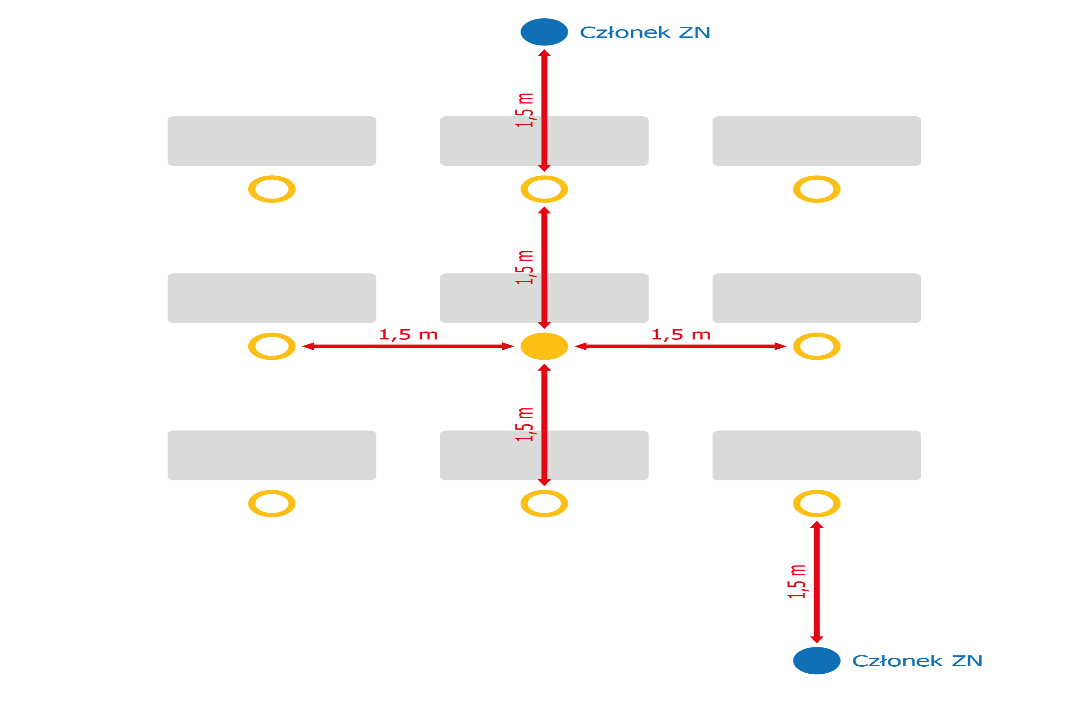 W przypadku EM iz informatyki oraz w przypadku EPKwZ i EZ stanowiska egzaminacyjne, w tym również stanowiska służące do przeprowadzenia części pisemnej egzaminu przy komputerze, również powinny być zaaranżowane w taki sposób, aby zapewnić co najmniej1,5-metrowy odstęp pomiędzy zdającymi oraz pomiędzy zdającymi i członkami zespołu nadzorującego / asystentami technicznymi / osobami obsługującymi sprzęt albo urządzenia. Jeżeli nie jest to możliwe, należy:1)zmniejszyć liczbę zdających w danej sali egzaminacyjnej albo2)oddzielić poszczególne stanowiska egzaminacyjne przegrodami wykonanymi np. z płyt wiórowych.Miejsca dla członków zespołu nadzorującego również powinny zostać przygotowane z zachowaniem co najmniej 1,5-metrowego odstępu 
od zdających oraz od pozostałych członków zespołu nadzorującego (podczas gdy zdający rozwiązują zadania; w trakcie czynności organizacyjnych członkowie zespołu nadzorującego są zobowiązani zakrywać usta i nos oraz mieć założone rękawiczki). Członkowie zespołu nadzorującego powinni 
do niezbędnego minimum ograniczyć poruszanie się po sali egzaminacyjnej; konieczne jest jednak regularne nadzorowanie pracy zdających w pozycji stojącej. Istotne jest, aby zapewnić miejsca dla członków zespołu nadzorującego w taki sposób, aby zachować odpowiednie odstępy, przy jednoczesnym zapewnieniu możliwości właściwego nadzoru pracy zdających.Drzwi do szkoły oraz wszystkie drzwi wewnątrz budynku powinny być otwarte, tak aby zdający oraz inne osoby uczestniczące w przeprowadzaniu egzaminu nie musiały ich otwierać. Wyjątek stanowią:EM z języków obcych nowożytnych w zakresie zadań na rozumienie ze słuchu, podczas których odtwarzane jest nagranie z płyty CDsytuacje, w których sale egzaminacyjne są wietrzone, tak aby nie tworzyć przeciągów.Jeżeli ze względów bezpieczeństwa przeciwpożarowego drzwi nie mogą być otwarte, należy zapewnić regularną dezynfekcję klamek/uchwytów.Sale egzaminacyjne należy wietrzyć przed wpuszczeniem do nich zdających, mniej więcej co godzinę w trakcie egzaminu (jeżeli pogoda na to pozwala oraz na zewnątrz budynku nie panuje zbyt duży hałas) oraz po egzaminie, dbając 
o zapewnienie komfortu zdających.Dla każdego zdającego powinno zostać zapewnione miejsce, w którym będzie mógł zostawić rzeczy osobiste – plecak, torbę, kurtkę, telefon itp. Może to być szafka, szatnia, sala szkolna, w której dla zdających będą przygotowane np. przezroczyste foliowe worki (tak aby sprawdzenie ich zawartości nie wymagało otwierania), w których będą mogli zostawić swoje rzeczy osobiste pod nadzorem pracownika albo pod zamknięciem. Należy zminimalizować możliwość kontaktowania się osób pozostawiających swoje rzeczy z osobami odbierającymi swoje rzeczy albo zadbać, by oczekując na oddanie lub odbiór swoich rzeczy zachowywali odpowiednie środki bezpieczeństwa (odległość od innych osób, zakrywanie ust i nosa).W zakresie systemów wentylacyjno-klimatyzacyjnych należy stosować się do zaleceń NIZP-PZH.Należy zapewnić bieżącą dezynfekcję toalet.W pomieszczeniach higieniczno-sanitarnych należy wywiesić plakaty z zasadami prawidłowego mycia rąk, a przy dozownikach z płynem – instrukcje na temat prawidłowej dezynfekcji rąk.Rekomenduje się monitoring codziennych prac porządkowych, ze szczególnym uwzględnieniem utrzymywania w czystości ciągów komunikacyjnych, dezynfekowania powierzchni dotykowych: poręczy, klamek, włączników światła, klawiatur, myszek, uchwytów, poręczy krzeseł i powierzchni płaskich.Ławki oraz krzesła w sali egzaminacyjnej należy dezynfekować przed 
i po każdym egzaminie. W przypadku EM oraz poszczególnych zmian części pisemnej i części praktycznej EPKwZ i EZ, konieczne jest również dezynfekowanie ławek i krzeseł pomiędzy poszczególnymi zakresami, sesjami egzaminacyjnymi lub zmianami danego dnia.Dezynfekować należy również:klawiatury, myszki wykorzystywane do przeprowadzenia EM z informatyki oraz części pisemnej EPKwZ oraz EZ przy komputerzesprzęt i urządzenia wykorzystywane przez zdających podczas przeprowadzania części praktycznej EPKwZ i EZ; sprzęt i urządzenia, 
z których podczas egzaminu korzysta kilkoro zdających, powinien być dezynfekowany również w trakcie egzaminuodtwarzacze płyt CD wykorzystywane do przeprowadzenia EM 
z języka obcego nowożytnegokalkulatory na EM z matematyki, biologii, geografii, wiedzy o społeczeństwie, chemii, fizyki oraz części pisemnej i praktycznej EPKwZ i EZ we właściwych kwalifikacjach – jeżeli szkoła zapewnia taki sprzętprzybory piśmiennicze, jeżeli szkoła zdecyduje się zapewnić takie materiały dla zdających, którzy zapomnieli przynieść je na egzamin, z wyjątkiem materiałów jednorazowych, których zdający nie zwracają.Przeprowadzając dezynfekcję, należy ściśle przestrzegać zaleceń producenta znajdujących się na opakowaniu środka do dezynfekcji. Ważne jest ścisłe przestrzeganie czasu niezbędnego do wywietrzenia dezynfekowanych pomieszczeń lub przedmiotów, tak aby zdający oraz inne osoby zaangażowane w przeprowadzanie egzaminów nie byli narażeni na wdychanie oparów środków służących do dezynfekcji.Na terenie szkoły lub ośrodka należy wyznaczyć i przygotować pomieszczenie (wyposażone m.in. w środki ochrony osobistej i płyn dezynfekujący), w którym będzie można odizolować osobę w przypadku stwierdzenia objawów chorobowych, kompatybilnych z objawami COVID-19.Na terenie szkoły – hol bloku B - należy również wyznaczyć i przygotować miejsce, wyposażone w płyn dezynfekujący, w którym osoby przystępujące do dwóch egzaminów jednego dnia będą mogły, przy zachowaniu odpowiednich odstępów, zjeść przyniesione przez siebie produkty w przerwie między egzaminami, albo poczekać do rozpoczęcia popołudniowej sesji egzaminacyjnej. Jeżeli pozwalają na to warunki pogodowe, przestrzeń ta może zostać zorganizowana na świeżym powietrzu, np. na boisku szkolnym.Dodatkowe procedury bezpieczeństwa w dniu egzaminuCzłonkowie zespołów nadzorujących powinni przejść szkolenie z zasad dotyczących bezpieczeństwa podczas egzaminu przeprowadzone przez przewodniczącego zespołu egzaminacyjnego.Przewodniczący zespołu egzaminacyjnego informuje członków zespołu nadzorującego przeprowadzającego egzamin w sali egzaminacyjnej, że w danej sali do egzaminu przystępuje zdający chorujący na alergię albo inne schorzenie, którego objawami mogą być kaszel, katar lub łzawienie. Członkowie zespołu nadzorującego muszą posiadać taką wiedzę, aby nie interpretować takich objawów w przypadku danego zdającego jako objawów „niepokojących”..Paczki należy odebrać od kuriera i otwierać w rękawiczkach. Po odebraniu paczek od kuriera można przetrzeć je szmatką z płynem dezynfekującym.Członkowie zespołu nadzorującego w rękawiczkach odbierają arkusze 
od przewodniczącego zespołu egzaminacyjnego. Arkusze są rozdawane zdającym również przez osoby, które mają założone rękawiczki, oraz mają zakryte usta i nos.[!] Przed rozpoczęciem egzaminu należy poinformować zdających 
o obowiązujących zasadach bezpieczeństwa, w tym przede wszystkim:zakazie kontaktowania się z innymi zdającymiobowiązku zakrywania ust i nosa w przypadku kontaktu bezpośredniego                 z osobą zaangażowaną w przeprowadzanie egzaminu, wyjścia do toalety lub wyjścia z sali egzaminacyjnej po zakończeniu pracy z arkuszem egzaminacyjnymniedotykania dłońmi okolic twarzy, zwłaszcza ust, nosa i oczu, a także przestrzegania higieny kaszlu i oddychania: podczas kaszlu i kichania należy zakryć usta i nos zgiętym łokciem lub chusteczkąkonieczności zachowania odpowiedniego dystansu od innych zdających 
po zakończonym egzaminie.[*] Należy unikać tworzenia się grup zdających przed szkołą oraz przed salą egzaminacyjną przed rozpoczęciem egzaminu oraz po jego zakończeniu. 
Wypuszczać zdających z sal, upewniając się, że zdający nie gromadzą się pod szkołą, aby omówić egzamin.[!] poinstruować zdających, aby wrażeniami po egzaminie dzielili się między sobą z wykorzystaniem mediów społecznościowych, komunikatorów, telefonicznie, a unikali spotkań w grupie, np. przy wejściu do szkoły.O przyjętych rozwiązaniach należy poinformować zdających, a w przypadku zdających niepełnoletnich – również ich rodziców/prawnych opiekunów, 
z odpowiednim wyprzedzeniem.[*] W przypadku EM, EPKwZ i EZ zdający potwierdzają swoją obecność 
na egzaminie, podpisując się w wykazie, korzystając z własnego długopisu.Postępowanie w przypadku podejrzenia zakażenia u członka zespołu egzaminacyjnego lub u zdającegoJeżeli zdający lub członek zespołu nadzorującego przejawia niepokojące objawy choroby, przewodniczący zespołu nadzorującego lub członek zespołu nadzorującego informuje o tym przewodniczącego zespołu egzaminacyjnego, który zapewnia odizolowanie zdającego lub innej osoby przejawiającej objawy choroby w odrębnym pomieszczeniu - A 01 z zapewnieniem minimum 2 m odległości od innych osób.W przypadku EM, EPKwZ oraz EZ, do którego przystępują niepełnoletni zdający, PZE niezwłocznie powiadamia rodziców/prawnych opiekunów ucznia  o zaistniałej sytuacji w celu pilnego odebrania go ze szkoły, a w razie pogarszania się stanu zdrowia zdającego –także pogotowie ratunkowe. W przypadku zdających pełnoletnich przystępujących do EM, EPKwZ oraz EZ –w razie pogarszania się stanu ich zdrowia PZE powiadamia pogotowie ratunkowe.W przypadku gdy stan zdrowia nie wymaga interwencji zespołu ratownictwa medycznego, pełnoletni   nauczyciel powinien udać się do domu transportem indywidualnym, pozostać w domu i skorzystać z teleporady medycznej.Należy przygotować procedurę postępowania na wypadek podejrzenia zakażenia koronawirusem, która powinna uwzględniać minimum następujące założenia:pracownicy szkoły oraz członkowie zespołów nadzorujących niebędący pracownikami szkoły powinni zostać poinstruowani, że w przypadku wystąpienia niepokojących objawów nie powinni przychodzić do pracy. Powinni pozostać w domu i skontaktować się z lekarzem POZ, a w razie pogarszania się stanu zdrowia –zadzwonić pod nr 999 albo 112zaleca się śledzenie informacji Głównego Inspektora Sanitarnego (www.gis.gov.pl) oraz Ministra Zdrowia (www.gov.pl/web/koronawirus), 
a także obowiązujących przepisów prawaw przypadku wystąpienia u pracownika będącego na stanowisku pracy niepokojących objawów sugerujących zakażenie SARS-CoV-2, należy niezwłocznie odsunąć go od pracy. Należy powiadomić pracownika o konieczności skontaktowania się z lekarzem POZ. Obszar, w którym poruszał się pracownik, należy poddać gruntownemu sprzątaniu, zgodnie z funkcjonującymi procedurami, oraz zdezynfekować powierzchnie dotykowe (klamki, poręcze, uchwyty).w przypadku wystąpienia u zdającego lub członka zespołu nadzorującego, lub innej osoby biorącej bezpośredni udział w przeprowadzaniu egzaminu na danej sali egzaminacyjnej niepokojących objawów sugerujących zakażenie SARS-CoV-2, należy niezwłocznie przerwać egzamin tego zdającego oraz wdrożyć procedurę opisaną w pkt 6.1. Rekomenduje się ustalenie listy osób przebywających w tym samym czasie w części/częściach szkoły, w których przebywała osoba podejrzana 
o zakażenie SARS-CoV-2 i zalecenie stosowania się do wytycznych odnoszących się do osób, które miały kontakt z osobą potencjalnie zakażoną.Szczegółowe rozwiązania techniczne związane z organizacją pracy zdających, którzy ze względów zdrowotnych nie mogą zakrywać ust i nosaSytuacja, w której dany zdający ze względów zdrowotnych nie może zakrywać 
ust i nosa, powinna zostać zgłoszona dyrektorowi szkoły nie później 
niż na tydzień przed egzaminem.Dyrektor szkoły niezwłocznie przekazuje informację o konieczności organizacji egzaminu w odrębnej sali egzaminacyjnej dyrektorowi okręgowej komisji egzaminacyjnej.Szczegółowe rozwiązania techniczne związane z koniecznością zmiany liczby sal egzaminacyjnych Jeżeli konieczność zapewnienia odpowiedniej odległości pomiędzy zdającymi powoduje konieczność zwiększenia liczby sal, w których jest przeprowadzany egzamin, należy liczbę tych sal odpowiednio zwiększyć.Zwiększenie liczby sal, w których jest przeprowadzany dany egzamin, wiąże się z koniecznością zapewnienia zespołów nadzorujących, zgodnie z warunkami określonymi we właściwym rozporządzeniu, z uwzględnieniem zasad opisanych 
w rozporządzeniu Ministra Edukacji Narodowej z dnia 20 marca 2020 r. w sprawie szczególnych rozwiązań w okresie czasowego ograniczenia funkcjonowania jednostek systemu oświaty w związku z zapobieganiem, przeciwdziałaniem 
i zwalczaniem COVID-19 (Dz.U. poz. 493, z późn. zm.).W roku szkolnym 2020/2021materiały egzaminacyjne z dodatkowych sal można zapakować do zwykłych kopert (nie muszą być to foliowe koperty zwrotne), opisując je zgodnie z instrukcją dyrektora OKE.W roku szkolnym 2020/2021w przypadku EM z języków obcych nowożytnych szkoły mogą w razie konieczności sporządzić kopię płyty z nagraniami do zadań na rozumienie ze słuchu. Płytę można skopiować w dniu egzaminu, nie wcześniej niż godzinę przed rozpoczęciem egzaminu ( w przypadku EM –nie wcześniej niż o 8:00 albo 13:00, w zależności od poziomu, na którym egzamin jest przeprowadzany). Dyrektor szkoły może również pobrać plik .mp3 z nagraniami na dany egzamin z SIOEO. Sporządzona kopia płyty lub pobrany plik stanowi materiał egzaminacyjny objęty ochroną przed nieuprawnionym ujawnieniem, zgodnie z art. 9eustawy o systemie oświatySzczegółowe rozwiązania organizacyjne związane z przeprowadzaniem egzaminu w przypadku konieczności odizolowania zdającego lub innej osoby uczestniczącej w przeprowadzaniu egzaminuW przypadku wystąpienia konieczności odizolowania członka zespołu nadzorującego przejawiającego objawy choroby w odrębnym pomieszczeniu 
lub wyznaczonym miejscu, przewodniczący zespołu egzaminacyjnego niezwłocznie powiadamia o tym fakcie dyrektora okręgowej komisji egzaminacyjnej, z którym ustala sposób postępowania. Przewodniczący zespołu egzaminacyjnego powinien – tak szybko, jak jest to możliwe –zapewnić zastępstwo za członka zespołu, który nie może brać udziału w przeprowadzaniu danego egzaminu. Jeżeli nie będzie to możliwe, dyrektor OKE może wydać zgodę na zakończenie przeprowadzania egzaminu w niepełnym składzie zespołu nadzorującego, jeżeli nie stanowi to zagrożenia dla bezpieczeństwa zdających oraz zapewniony jest odpowiedni nadzór nad pracą zdających. Informację 
o wystąpieniu opisanej sytuacji odnotowuje się w protokole przebiegu egzaminu w danej sali oraz w protokole zbiorczym.W przypadku wystąpienia konieczności odizolowania zdającego, członka zespołu nadzorującego lub innej osoby zaangażowanej w przeprowadzanie egzaminu przejawiającej objawy choroby w odrębnym pomieszczeniu lub wyznaczonym miejscu, przewodniczący zespołu egzaminacyjnego może podjąć decyzję 
o przerwaniu i unieważnieniu egzaminu dla wszystkich zdających, którzy przystępowali do danego egzaminu w danej sali, jeżeli z jego oceny sytuacji będzie wynikało, że takie rozwiązanie jest niezbędne.